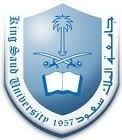 التطبيق والمثال في مواد العلوم الشرعيةمثال:......في مادة السيرة للصف السادس الابتدائي درس ( حفظ الله لنبيه صلى الله عليه وسلم ) و الذي يتحدث فيه عن مواقف حصلت للنبي صلى الله عليه وسلم بتسلسل زمني بدأً بقبل الهجرة و مروراً بأثناء الهجرة وانتهاء باستقراره في المدينة المنورة .  يحدد المعلم العارضة المناسبة بحسب محتوى الدرس ، العارضة المناسبة  لهذا الدرس هي الشكل الانسيابي لأن هذا الشكل يظهر التسلسل الزمني لهذه المواقف، وبالإمكان تقديم هذه العارضة مفرغة بشكل كامل أو بشكل جزئي .يتم توزيع هذا الشكل على الطلاب و توضيح الهدف العام من الدرس وهو التعرف على مواقف حفظ الله تعالى لنبيه صلى الله عليه وسلم بالتسلسل الزمني  ، وأن عليهم أن يسجلوا أي معلومات يتم سماعها أثناء الدرس في العارضة أمامهم . على المعلم أن يوضح للطلاب بأنه في نهاية الحصة سيطلب من كل مجموعة  تقديم عرض توضيحي عن كل فترة زمنية .يطلب المعلم من طلابه قراءة الصفحة الخاصة بالدرس  بهدوء ،وعلى المعلم أن يتنقل بين الطلاب  للتأكد من صحة المعلومات التي في العارضات لدى كل طالب و تصحيحها في حال وجود أي خطأ .بعد الانتهاء يجري المعلم محادثات قصيرة مع الطلاب للتأكد من استيعابهم لهذه المعلومات ، واذا وجدت أي معلومات أخرى من الممكن ان يضيفها الطلاب الى عارضاتهم .ينتقل المعلم بالطلاب الى نشاط شفهي و يطلب منهم الخروج في مجموعات صغيرة أمام زملائهم للحديث عن ما تم تعلمه أثناء الدرس اسم الطالب:         مرادي الشكرهـ                                                   مالمواد مدى ملاءمتهامدى ملاءمتهامدى ملاءمتهاالملاحظةمالمواد ملائمغيرملائمغيرملائمالملاحظة1التلاوة2الحفظ3التفسير 4التوحيد5الحديث6الفقه7السيرة